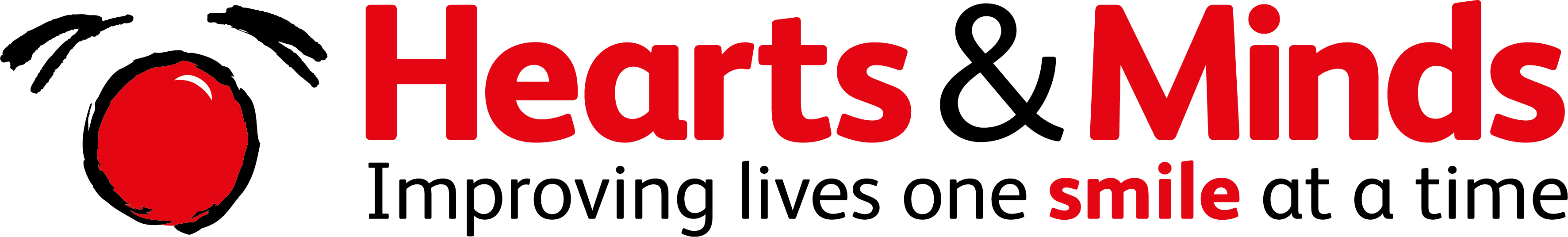 Job Description – Fundraising ManagerAccountable to: CEOJob Location: Lower Ground, 4 Castle Terrace, Edinburgh EH1 2DPHours: 35 hours per weekSalary: £27k Holidays: 25 days plus 10 public holidays Hearts & Minds, the home of Clowndoctors and Elderflowers, has an immediate vacancy for a Fundraising Manager to join our small and busy office team in Edinburgh.www.heartsminds.org.uk Job Purpose The Fundraising Manager will play a key role in developing the Fundraising strategy of Hearts and Minds. You will identify, generate and grow charitable income to underpin Hearts and Minds programmes by managing a portfolio of funders and prospects, creatively stewarding existing relationships and maximising opportunities for giving.Principle Responsibilities Developing and implementing fundraising strategies to achieve an agreed annual income target.Establish and manage a rolling programme of approaches to a portfolio of charitable trusts and foundations to achieve annual plans and income targets. Research and identify new sources of funding while keeping abreast of the grant giving marketplace and related developments within the sector.Write bespoke proposals, applications and fundraising materials aimed at charitable trusts and foundations, individuals and companies. Representing the company by attending, participating in & speaking at external events and activitiesWork closely with the CEO and other relevant staff to implement the new fundraising strategy. Managing and developing the fundraising databaseAny other duties as reasonably requiredPerson specification Professional attitude and conscientious work ethic. Whilst always maintaining a professional attitude, you will be confident, enthusiastic with a good sense of humour, compassionate and open.You will communicate effectively at all levels both verbally and non-verballyYou will manage your time well and not shy away from the high level of admin necessary in this roleYou will be committed to equal opportunities and non-discriminatory practices and respect confidentiality. You will be comfortable visiting hospitals and hospices and care homes.  Essential RequirementsProven direct experience of fundraising from trusts & foundations, corporate and / or public sector.The ability to foster and maintain strong and positive relationships with key funders and stakeholders in the sector.Proven ability, plus taking a personal pride, in delivering work of a high standard.Excellent communication skills both spoken and written.Ability to manage own time effectively and to prioritise tasks Willing to work collaboratively as part of a small team Self-motivated with a positive and friendly manner Good IT skills Committed to equal opportunities and non-discriminatory practices and respecting confidentialityAbility to interpret financial information and understand budgetsDesirable: An understanding of the voluntary sectorExperience of working in and knowledge of the arts sectorExperience of working in and knowledge of the charity/health sectorAn absolute commitment to the company vision and aimsExperience of organising or supporting in organising events Hold a full UK driving licence and have access to a car HMFM/JAN19